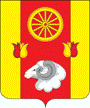 	Отчет о проделанной работе Ремонтненского сельского поселения по гармонизации межэтнических отношений за сентябрь 2020 года.1.  Проведение заседаний консультативных советов и малых советов2. Информация о ходе выполнения муниципальных программ борьбы с экстремизмом и планов по гармонизации межэтнических отношений3. Проведенные сходы граждан4. В случаях возникновения конфликтных ситуаций: (обобщенная информация)5. Информация о деятельности добровольных народных дружин6. Факты уничтожения посевов при несанкционированном выпасе скотаГлава Администрации Ремонтненскогосельского поселения                                                                          А.Я. Яковенкоисп. Галимская  М.С.тел(86379)31-1-03АДМИНИСТРАЦИЯ  РЕМОНТНЕНСКОГОСЕЛЬСКОГО ПОСЕЛЕНИЯАдминистрация Ремонтненского районаРемонтненского районаРостовской областиАдминистрация Ремонтненского района347480 с. РемонтноеАдминистрация Ремонтненского районаул. Ленинская 94Администрация Ремонтненского района   № 93.30/945  05.10.2020                           Администрация Ремонтненского районадатаКоличество участниковповестка дняпринятые решенияЗаседание Малого Совета по вопросам межэтнических отношений при Администрации Ремонтненского сельского поселения23.09.202010 человекО ходе реализации на территории Ремонтненского сельского поселения Постановления  Правительства Ростовской области от 07.02.2013 № 55 «Об установлении нормативов (норм) нагрузки сельскохозяйственных животных на единицу площади пастбищ на территории Ростовской области».(М.В. Моргунов)2.О ситуации в территории Ремонтненского сельского поселения в части решения вопроса  заключения договоров сельхозпредприятиями с владельцами ЛПХ, занимающими ЖТ.(М.В. Моргунов)3.Об исполнении решений, принятых в ходе заседания Малого Совета по вопросам межэтнических отношений при Администрации Ремонтненского сельского поселения.(М.С. Галимская)4.Об участии молодежи в  мероприятиях, проходивших на территории поселения за 1 полугодие 2020г.1.Информацию принять к сведению.1.1.Ведущему специалисту по охране окружающей среды, ГО и ЧС Администрации Ремонтненского сельского поселения продолжить работу в части выявления норм нагрузки сельскохозяйственных животных на единицу площади пастбища.(срок :постоянно)2.Информацию принять к сведению.3. Информацию принять к сведению.3.1. Утвердить отчеты об исполнении решений, принятых в ходе заседаний Малого  Совета по межнациональным отношениям при Администрации Ремонтненского сельского поселения за 1 полугодие 2020 года..3.2..Администрации сельского поселения, оперативно реагировать на возникающие конфликты в территориях с целью недопущения возникновения межэтнических  конфликтов среди населения.3.3.Секретарю Малого Совета по вопросам межэтнических отношений при Администрации Ремонтненского сельского поселения продолжить мониторинг исполнения поручений по итогам заседания Малого Совета..(срок: постоянно)4. Информация принять к сведению.4.1. Старшему инспектору по вопросам культуры, физической культуры, спорта и работы с молодежью Администрации Ремонтненского сельского поселения продолжить работу в области укрепления межнациональных отношений, сохранения традиционных семейных ценностей, воспитанию толерантного поведения среди учащихся и молодежи, профилактики экстремизма.(срок :постоянно)Наименование мероприятияДата проведения№ пунктов программ (планов)Объем выполненияМатч Кубка Губернатора  Ростовской области по футболу19.09.2020гп. 8 плана мероприятий по реализации в 2019-2021 годах Стратегии государственной национальной политики РФ.п.2.6. плана мероприятий по реализации в 2019-2021 годах Стратегии государственной национальной политики РФ.25 человекОнлайн-Акция «Безопасный интернет»30.09.2020п. 8 плана мероприятий по реализации в 2019-2021 годах Стратегии государственной национальной политики РФ.п.2.6. плана мероприятий по реализации в 2019-2021 годах Стратегии государственной национальной политики РФ.10 человекОнлайн-Акция «Террору – нет!»30.09.2020Г8 человекОнлайн-Акция «Россия без террора»30.09.2020г10 человекОнлайн-флешмоб «Свеча мира», посвященный Дню солидарности в борьбе с терроризмом.30.09.202012 человекдата и место проведенияколичество участниковкто проводилподнимаемые вопросыпринятые решениядата и место причины конфликтаустановочные данные участниковпринятые меры по локализации конфликтапринятые процессуальные решениянаименование мероприятия численность дружинниковФИО руководителя дружиныэтнический состав дружиныОхрана общественного порядка16 чел.Моргунов Максим ВладимировичРусские,чеченецдата и местопричинитель вреда (ФИО, национальность)пострадавший (ФИО, национальность)меры, принятые органами власти----